第七单元评价测试卷(时间:80分钟　满分:100分)一、积累与运用(38分)1.下列加点字的注音有误的一项是(　　)(3分)A.哗笑(huá)　　	船艄(shāo)　	羞愧(kuì)B.公爵(jué)	牲畜(chù)	吆喝(yāo)C.泛滥(làn)	精湛(shèn)	刀刃(rèn)D.遐想(xiá)	牛犊(dú)	黏着(nián)2.下列词语书写全都正确的一项是(　　)(3分)A.仪态　　　	棉羊　　　	铃铛　　　	威尼斯B.船梢	窗帘	板凳	恢复C.飞弛	保拇	笼罩	码头D.遮掩	簇拥	床垫	翘起3.“眺”字的意思与(　　)有关。(3分)A.耳朵	B.眼睛	C.嘴巴	D.鼻子4.威尼斯小艇的行动特点是(　　)(3分)A.又小又长	B.又窄又深	C.轻快灵活	D.操纵自如5.在下面句子中的括号里填入关联词,最恰当的一项是(　　)(3分)(　　　　)威尼斯是世界闻名的水上城市,河道纵横交错,(　　　　)小艇成了主要的交通工具,等于大街上的汽车。A.因为……所以……	B.如果……就……	C.虽然……但是……	D.即使……也……6.在下面语段中的横线处填入词语,最恰当的一项是(　　)(3分)夜已深,水面上渐渐　　　　,只见月亮的影子在水中摇晃。　　　　笼罩着这座城市。看见小狗非常　　　　地趴在我的脚边,我的内心格外　　　　。 A.沉寂　静寂　安静　平静	B.沉寂　静寂　平静　安静C.安静　沉寂　静寂　平静	D.安静　沉寂　平静　静寂7.下列句子中加点词语运用不恰当的一项是(　　)(3分)A.骏马在辽阔无垠的大草原上奔跑。B.成群结队的一只山羊正安闲地欣赏着属于它自己的王国。C.临近出发,他才手忙脚乱地收拾东西。D.爷爷在河边一边钓鱼一边欣赏景色,真是悠然自得。8.下列短语搭配有误的一项是(　　)(3分)A.古老的桥梁	B.新鲜的空气	C.漆黑的光芒	D.金色的夕阳9.下列说法不正确的一项是(　　)(3分)A.《牧场之国》一文,描写了荷兰牧场上动物们的悠闲和安详,也描写了人们挤奶、运奶时的平和与从容,突显了荷兰牧场的宁静之美。B.“静寂笼罩着这座水上城市,古老的威尼斯又沉沉地入睡了。”这句话是动态描写。C.“每块石头都磨得很平,至今仍很难用锋利的刀刃插入石块之间的缝隙。”这句话体现出金字塔建筑工艺精湛。D.《威尼斯的小艇》是美国作家马克·吐温的作品。10.按要求写句子。(6分)(1)船夫的驾驶技术特别好。(改为感叹句)(2)古埃及人掌握了精致的造船技术。(修改病句)(3)古老的威尼斯又沉沉地入睡了。(缩句)11.默写《乡村四月》。(5分)乡村四月[宋]　　　　　　　　,　　　　　　　　　　。 　　　　　　　　,　　　　　　　　　　。 二、阅读与欣赏(32分)(一)音乐之都维也纳奥地利首都维也纳是世界著名的音乐之都。它(座　坐)落在阿尔卑斯山北麓的一个山(清　青)水秀、风景如画的小盆地里,波光粼粼的多瑙河穿城而过。维也纳是欧洲古典音乐的摇篮。18世纪以来,世界上许多著名的音乐家,如海顿、莫扎特、贝多芬、舒伯特、施特劳斯等,都在这里(度　渡)过大部分音乐生涯,谱写了许多优美的乐章。维也纳的博物馆里至今还陈列着他们的乐谱和手迹。维也纳也是一座用音乐装饰起来的城市。在这儿,到处可以看到大音乐家们的铜像或大理石像。为了纪念乐坛大师,维也纳的许多街道、公园、礼堂、剧院、会议大厅等,也多用音乐家的名字命名。就连王宫花园的花坪上,也用鲜花组成了一个巨大的音乐符号作为装饰。维也纳几乎一天也离不开音乐。人们在漫步时,随时可以听到那优雅轻快的华尔兹圆舞曲。夏天的夜晚,公园里还举行露天音乐演奏会,悠扬的乐声掺和着花草的芬芳,在晚风中飘溢、回荡。维也纳的许多家庭有音乐演奏的传统,尤其是在合家欢乐的时候,优美的旋律传遍街头巷尾。更有趣的是,在举行集会、庆典甚至政府会议时,会前会后也要各奏一曲古典音乐,这几乎成了(贯　惯)例。 1.选择文中括号内恰当的字,用“􀳫”标出。(4分)2.在括号里填上恰当的词语。(4分)(　　　　)的摇篮　　　　　　　　(　　　　)的乐章(　　　　)的乐声　　　　　　　　(　　　　)的舞曲3.文中画“　　”的句子中,“这”指的是什么?(2分) 4.请用“”画出文章的中心句。(2分)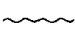 5.文章从哪三个方面表现了维也纳是音乐之都?(6分)①　                                                                                                                           ; ②　                                                                                                                             ; ③　                                                                                                                             。 (二)罗马速写①罗马是意大利的首都。这个城市很特别,遗址多,雕塑多,喷泉也多。②罗马分成新城和古城。古城的建筑大多有两百年以上的历史,一砖一石,一街一巷,都是百岁以上的“老人”。古老的建筑,坍(tān)塌的废墟,残毁的廊柱……使人一不小心就踩在“历史”上。③古罗马的斗兽场,是遗址中的“老祖宗”。凡到罗马游览的人,如果不去斗兽场看看,就好像到了北京没游(　　　　　),到了西安没有看(　　　　　)一样。这座宏伟的圆形建筑,已有近三千年的历史,现在大部分已坍塌,只留下一个完整无缺的外壳,但看上去仍令人惊叹。 ④罗马还是一座用雕塑装饰起来的城市。无论街头巷尾,还是屋顶门廊,看不到雕塑才是不正常的。罗马城的雕塑,超过了罗马的人口。⑤喷泉在罗马城比比皆是。世界上恐怕没有哪个城市能与其媲(pì)美。三千多处大大小小的喷泉,星罗棋布地散落在一些广场和街头巷尾。它们千姿百态,极具观赏性,使罗马城别具一格。⑥遗址、雕塑、喷泉,不仅装点了罗马城,而且丰富了这座城市的内涵。1.把合适的名胜古迹填入第③段的括号中。(4分)2.罗马是个很特别的城市,其主要特点是　　　　　　　　、　　　　　　　　、　　　　　　　　。(3分) 3.读画“　　”的句子,谈谈你的感受。(3分) 4.你的家乡有哪些吸引人的名胜或景物呢?仿照本文第②段的写法,给大家介绍一处吧!(4分)三、表达与交流(30分)你对中国的世界文化遗产有哪些了解呢?请从中国的世界文化遗产中,选择你感兴趣的一处写一写。题目自拟,450字左右。答案：一、1.C　2.D　3.B　4.C　5.A　6.A　7.B　8.C　9.B10.(1)船夫的驾驶技术真好啊!(2)古埃及人掌握了精湛的造船技术。(3)威尼斯入睡了。11.翁卷　绿遍山原白满川　子规声里雨如烟　乡村四月闲人少　才了蚕桑又插田二、(一)1.2.音乐　优美　悠扬　优雅3.在举行集会、庆典甚至政府会议时,会前会后也要各奏一曲古典音乐。4.奥地利首都维也纳是世界著名的音乐之都。5.①维也纳是欧洲古典音乐的摇篮　②维也纳是一座用音乐装饰起来的城市　③维也纳几乎一天也离不开音乐(二)1.长城　兵马俑2.遗址多　雕塑多　喷泉多3.示例:这句话让没到过罗马的中国人能很清楚地知道斗兽场在罗马的地位。4.略三、略题号一二三总分得分